October 2019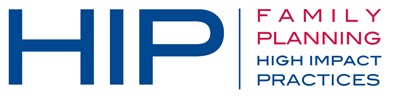 Suggested Tweets for HIP Partners focused on the Task Sharing strategic planning guideQuick Content! All Suggested Tweets Ready to be Posted Monthly, we send you an updated social media guide on the High Impact Practices in Family Planning (HIPs) with the purpose of (1) increasing awareness and use of the HIP briefs, and (2) generating traffic on the HIP website. Please share! Tweet me!NEW #HIPs4FP strategic planning guide now available! Determine if and how task sharing #familyplanning services can be used to help achieve your development goals. Learn more: http://bit.ly/2plzdo9Did you know that task sharing is a safe, effective & efficient means to improve access to #familyplanning services, as well as reach national #familyplanning goals? Find out more: http://bit.ly/2plzdo9 #HIPs4FP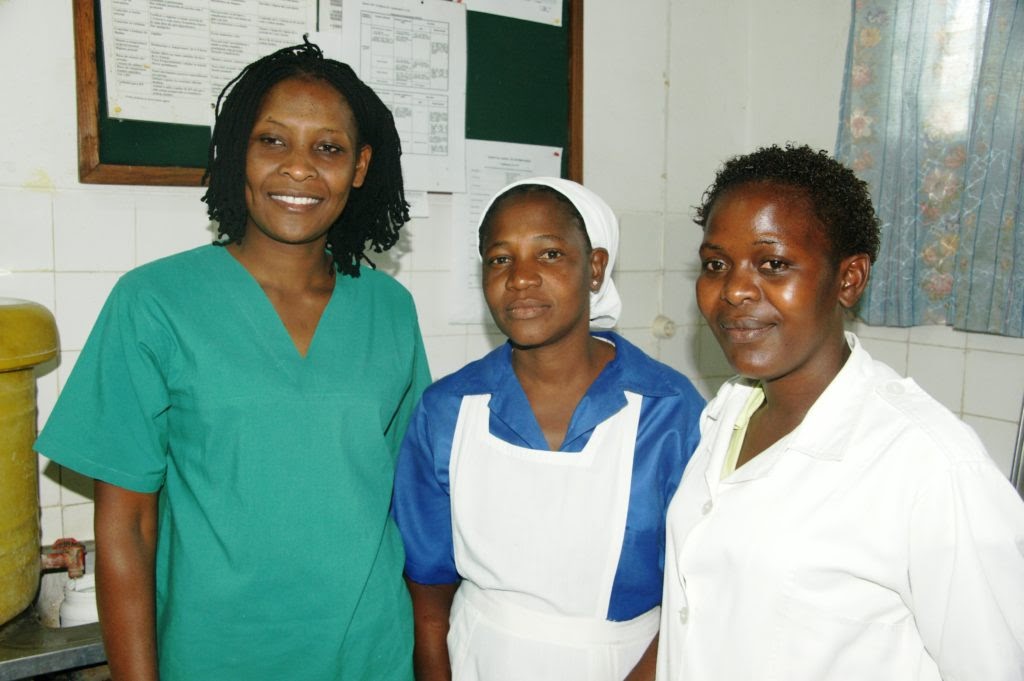 Task sharing for #familyplanning improves equitable access to contraceptive services for disenfranchised populations or remote communities. Learn more about how task sharing can help you achieve your goals: http://bit.ly/2plzdo9 #HIPs4FPIn Uganda, task sharing occurred when drug shop operators were trained to provide contraceptive injectables, which resulted in satisfied #familyplanning clients. Learn why task sharing is so effective in programming:  http://bit.ly/2plzdo9 #HIPs4FPThe new #HIPs4FP strategic planning guide helps readers understand the stakeholders needed to develop a task sharing strategy, recommendations to ensure the cadre is supported by the health system, how to communicate to beneficiaries, and more: http://bit.ly/2plzdo9